P r i j e d l o gNa temelju članka 3. stavka 4. Zakona o Obalnoj straži Republike Hrvatske, (Narodne novine, br. 125/19) donosimP R A V I L N I KO ZASTAVI I SLUŽBENOM ZNAKU OBALNE STRAŽE REPUBLIKE HRVATSKE TE SLUŽBENOJ ISKAZNICI OVLAŠTENE OSOBE OBALNE STRAŽE REPUBLIKE HRVATSKE I. TEMELJNE ODREDBE                                                    Članak 1. Ovim Pravilnikom propisuju se izgled zastave i službenog znaka Obalne straže Republike Hrvatske (u daljnjem tekstu: Obalna straža), službene iskaznice i značke ovlaštene osobe Obalne straže, vođenje evidencije o službenim iskaznicama i značkama te način izdavanja i zamjene službene iskaznice i značke.Izrazi koji se koriste u ovom Pravilniku, a imaju rodno značenje, koriste se neutralno i odnose se jednako na muški i ženski rod.Članak 2.Obalna straža predstavlja se zastavom i službenim znakom. Ovlaštena osoba Obalne straže predstavlja se službenom iskaznicom i značkom.Članak 3.Zastava i službeni znak Obalne straže koriste se u skladu s odredbama ovoga Pravilnika na način kojim se ističe ugled i dostojanstvo Obalne straže.Članak 4.Zabranjeno je javno isticanje dotrajale, neuredne, poderane ili na drugi način oštećene zastave i službenog znaka Obalne straže te njihovo isticanje na nedostojnom i neodgovarajućem mjestu.II. ZASTAVA OBALNE STRAŽEČlanak 5. Zastava Obalne straže plave je boje s crveno-bijelim kvadratima postavljenim uz lijevi rub zastave. Polje crveno-bijelih kvadrata sadrži tri kvadrata po širini i trinaest po visini zastave. U sredini plavog polja zastave nalazi se službeni znak Obalne straže promjera 1/3 dužine zastave. Omjer širine i dužine zastave je 2 : 3. Slikovni izgled zastave Obalne straže tiskan je uz ovaj Pravilnik i njegov je sastavni dio.III. SLUŽBENI ZNAK OBALNE STRAŽEČlanak 6.Službeni znak Obalne straže sastoji se od dva tamnožuta sidra ukrižena pod kutom od 45 stupnjeva na kojima je položen štit u bojama zastave Republike Hrvatske s tamnožutim rubom i grbom Republike Hrvatske u sredini. Pozadina središnjeg dijela službenog znaka je zlatne boje obrubljena s dvije tamnožute koncentrične kružnice između kojih je na podlozi mornarsko plave boje polukružno upisan naziv „OBALNA STRAŽA REPUBLIKE HRVATSKE“. U donjem dijelu službenog znaka stilizirani je tradicionalni hrvatski pleter.Slikovni izgled službenog znaka Obalne straže tiskan je uz ovaj Pravilnik i njegov je sastavni dio.Članak 7. Službeni znak Obalne straže sastavni je dio zastave Obalne straže, službene iskaznice i značke ovlaštene osobe Obalne straže, a ističe se na brodovima i brodicama,  zrakoplovima, helikopterima, sustavima bespilotnih zrakoplova, vozilima i objektima Obalne straže.Službeni znak Obalne straže može se ispisivati na omotnice, omote spisa, službene evidencije i ostale tiskanice Obalne straže.Članak 8.Brodovi Obalne straže obilježavaju se, na kraju prve trećine lijevog i desnog boka od pramca broda, oznakom u obliku ukošenog paralelograma od crveno-bijelih kvadrata koji su obrubljeni bojama zastave Republike Hrvatske. Paralelogram prati kosinu pramca, a jednak je visini boka od vodene linije do linije palube broda. Širina crvene i plave pruge omjera je 2/3, a bijele pruge 1/3 širine crvenog ili bijelog kvadrata.Službeni znak Obalne straže ističe se na vidljivom mjestu s lijeve i desne strane nadgrađa broda.Iznimno od stavka 1. ovoga članka, brodovi Obalne straže za rezidencijalne zadaće obilježavaju se samo službenim znakom Obalne straže.Slikovni izgled oznake kojima se obilježavaju sredstva Obalne straže tiskan je uz ovaj Pravilnik i njegov je sastavni dio.Članak 9.Brodice, zrakoplovi, helikopteri i sustavi bespilotnih zrakoplova Obalne straže obilježavaju se službenim znakom Obalne straže iz članka 6. i oznakom iz članka 8. ovoga Pravilnika.Na brodicama službeni znak Obalne straže ističe se na vidljivom mjestu s lijeve i desne strane nadgrađa, a oznaka se ističe na kraju prve trećine lijevog i desnog boka.Iznimno od stavaka 1. i 2. ovoga članka, brodice Obalne straže za rezidencijalne zadaće obilježavaju se samo službenim znakom Obalne straže.Samostalne gumene brodice obilježavaju se oznakom i natpisom „OBALNA STRAŽA RH“ na lijevom i desnom boku.Gumene brodice koje pripadaju matičnom brodu obilježavaju se oznakom i natpisom „OBALNA STRAŽA RH“ na lijevom i desnom boku te s obje strane pramca oznakom matičnog broda.Na zrakoplovima i sustavima bespilotnih zrakoplova iz sastava Obalne straže službeni znak Obalne straže ističe se na vidljivom mjestu s lijeve i desne strane repa zrakoplova, na helikopterima s lijeve i desne strane zadnjeg dijela trupa helikoptera, a oznaka se ističe na vidljivom mjestu s lijeve i desne strane prednjeg dijela trupa zrakoplova i helikoptera.Službena motorna vozila Obalne straže obilježavaju se službenim znakom Obalne straže na vratima vozača i suvozača vozila.Način obilježavanja drugih objekata Obalne straže regulirat će zapovjednik Obalne straže uz odobrenje zapovjednika Hrvatske ratne mornarice.IV. SLUŽBENA ISKAZNICA I ZNAČKAČlanak 10.Ovlaštenoj osobi Obalne straže izdaje se službena iskaznica na propisanom obrascu.Obrazac službene iskaznice ovlaštene osobe je svijetlo plave boje, veličine 86 x 54 mm, izrađuje se u digitalnoj tehnici i sadrži grb Republike Hrvatske, znak Obalne straže, osobnu fotografiju te službene i osobne podatke ispisane latiničnim pismom na hrvatskom i engleskom jeziku.Članak 11.Službena iskaznica ovlaštene osobe Obalne straže na prednjoj strani sadrži: u gornjem središnjem dijelu grb Republike Hrvatske lijevo od grba Republike Hrvatske ispisano je jedno ispod drugoga:„OBALNA STRAŽA             REPUBLIKE HRVATSKE“desno od grba Republike Hrvatske ispisano je jedno ispod drugoga:„COAST GUARD OF THE             REPUBLIC OF CROATIA“ ispod u središnjem dijelu ispisano je:„SLUŽBENA ISKAZNICA / IDENTIFICATION CARD“ u lijevom dijelu službene iskaznice nalazi se elektronička komponenta ispod elektroničke komponenete ispisano je:„Broj iskaznice/ID card number“u središnjem dijelu službene iskaznice ispisano je jedno ispod drugoga:Ime / NamePrezime / SurnameKategorija / CategoryDatum izdavanja / Date of issuePotpis / Signatureu desnom središnjem dijelu nalazi se digitalna osobna fotografija ovlaštene osobe            veličine 25 x 30 mm.U prostor za upis kategorije upisuje se naziv kategorije ovlaštene osobe Obalne straže.U prostor za upis broja iskaznice upisuje se serijski broj izdavanja službene iskaznice.Članak 12.Službena iskaznica na poleđini u središnjem dijelu ima otisnut znak Obalne straže u transparentnom tonu preko kojega je ispisan tekst na hrvatskom i engleskom jeziku:– „Nositelj ove iskaznice je ovlaštena osoba Obalne straže Republike Hrvatske koja pri obavljanju službene dužnosti ima ovlasti iz Zakona o Obalnoj straži Republike Hrvatske“– „Holder of this card is Coast Guard authorized person who has authority in law enforcement according to provisions of the Law of Coast Guard of the Republic of Croatia“.Ispod teksta iz stavka 1. otisnuti su kodirani podaci nositelja iskaznice.Izgled službene iskaznice s prikazom prednje strane i poleđine tiskan je uz ovaj Pravilnik i njegov je sastavni dio.Članak 13.Elektroničke komponente službene iskaznice omogućuju vjerodostojnu višenamjensku elektroničku identifikaciju, a sastoje se od:– elektroničkog sklopa za pohranu osobnih podataka u digitalnom obliku (mikročip)– elektroničkog predajnika za beskontaktnu identifikaciju (RFID).Članak 14.Ovlaštena osoba Obalne straže u obavljanju službenih poslova, uz službenu iskaznicu, nosi i značku ovlaštene osobe Obalne straže.Značka je izrađena od okruglog tombaka promjera 54 mm i debljine 2 mm, a istovjetna je izgledu službenog znaka Obalne straže. Površina značke je pozlaćena i emajlirana u bojama znaka Obalne straže, a na poleđini ima elastično pero za učvršćenje u kožni povez ispod kojega je ugraviran četveroznamenkasti serijski broj.Izgled značke tiskan je uz ovaj Pravilnik i njegov je sastavni dio.Članak 15.Ovlaštena osoba Obalne straže nosi službenu iskaznicu i značku u odgovarajućem dvostrukom crnom kožnom povezu tako da se službena iskaznica smješta u lijevu, a značka u desnu unutarnju stranu poveza.Na prednjoj strani u središtu poveza utisnut je grb Republike Hrvatske.V. IZDAVANJE, KORIŠTENJE I VOĐENJE EVIDENCIJE O SLUŽBENOJ ISKAZNICI I ZNAČKIČlanak 16.Službena iskaznica i značka izdaju se ovlaštenoj osobi Obalne straže, a služe za predstavljanje i identifikaciju pri izvršenju službenih zadaća.Ovlaštena osoba Obalne straže predstavlja se i identificira predočavanjem službene iskaznice i značke s pripadajućim brojem.Zloporaba službene iskaznice i značke povlači stegovnu i kaznenu odgovornost.Članak 17.Službene iskaznice i značke u pripadajućem kožnom povezu izdaje Zapovjedništvo Obalne straže koje o njima vodi evidenciju.Evidencija iz stavka 1. ovoga članka sadrži: ime i prezime ovlaštene osobe kojoj je izdana službena iskaznica i značka, ime oca ili majke, datum rođenja, zvanje, naziv ustrojstvene jedinice i dužnost na koju je raspoređena, broj pod kojim se službena iskaznica i značka vodi u evidenciji, datum izdavanja, datum njihova povrata, potpis ovlaštene osobe koja je primila odnosno vratila službenu iskaznicu i značku te prostor za napomene u slučaju povrata odnosno njihova gubitka.Članak 18.Ovlaštena osoba Obalne straže koja izgubi službenu iskaznicu ili značku odnosno koja na drugi način ostane bez njih dužna je o tome odmah obavijestiti nadređenog čelnika.Nova službena iskaznica ili značka izdat će se nakon što je izgubljena ili je na drugi način nestala oglasi nevažećom u Narodnim novinama.Troškove oglašavanja u Narodnim novinama i troškove izdavanja nove službene iskaznice ili značke snosi ovlaštena osoba koja je službenu iskaznicu ili značku izgubila odnosno na drugi način ostala bez njih.U svim ostalim slučajevima troškove oglašavanja u Narodnim novinama i troškove izdavanja nove službene iskaznice ili značke snosi Obalna straža.Članak 19.Ovlaštena osoba kojoj prestane služba u Obalnoj straži ili koja je raspoređena na ustrojbeno mjesto neovlaštene osobe dužna je prilikom primitka rješenja o prestanku službe odnosno rješenja o rasporedu na ustrojbeno mjesto neovlaštene osobe predati službenu iskaznicu i značku nadređenom čelniku.Ovlaštena osoba koja je udaljena iz službe u Obalnoj straži, dužna je službenu iskaznicu i značku predati nadređenom čelniku koji ih je obvezan bez odgode dostaviti Zapovjedništvu Obalne straže.VI. PRIJELAZNE I ZAVRŠNE ODREDBEČlanak 20.Ovlaštena osoba Obalne straže koristit će službenu iskaznicu izdanu na temelju prijašnjih propisa do izdavanja službene iskaznice na temelju ovoga Pravilnika, nakon čega će se prethodno izdana službena iskaznica poništiti.Članak 21.Danom stupanja na snagu ovoga Pravilnika prestaje važiti Pravilnik o zastavi Obalne straže, službenom znaku, službenoj iskaznici i službenim odorama pripadnika Obalne straže (Narodne novine, br. 56/09).Članak 22.Ovaj Pravilnik stupa na snagu osmoga dana od dana objave u Narodnim novinama.  M I N I S T A R   dr. sc. Mario BanožićKLASA:URBROJ: Zagreb, Zastava Obalne straže Republike Hrvatske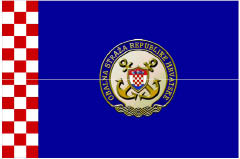 Službeni znak Obalne straže Republike Hrvatske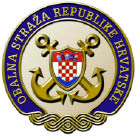 Oznaka sredstava Obalne straže Republike Hrvatske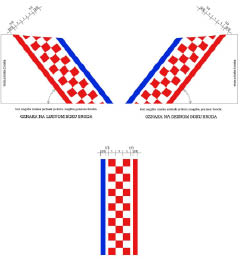 Službena iskaznica ovlaštene osobe Obalne straže Republike HrvatskePrednja strana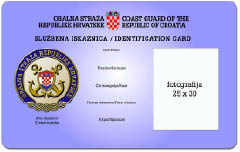 Poleđina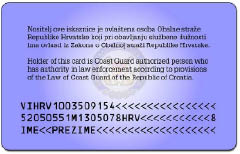 Službena značka ovlaštene osobe Obalne straže Republike Hrvatske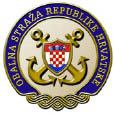 